Уральский государственный экономический университетИнститут экономики Уральского отделения РАНSlavonic University of the Republic of Moldova (Chișinău, Moldova)University of Wasit (Al Kut, Wasit, Republic of Iraq)Витебский государственный технологический университет (Витебск, Республика Беларусь)Ташкентский финансовый институт (Ташкент, Республика Узбекистан)Евразийский национальный университет имени Л.Н. Гумилева (Астана, Республика Казахстан)Государственный университет управления (Москва)Пермский национальный исследовательский политехнический университет (Пермь)Уральский институт управления - Российской академии народного хозяйства и государственной службы при Президенте РФ (РАНХиГС)Уральская торгово-промышленная палатаСвердловский областной союз промышленников и предпринимателей при поддержке Министерства экономики и территориального развития Свердловской области Министерство инвестиций и развития Свердловской областиКомитет промышленной политики и развития предпринимательства Администрации города ЕкатеринбургСоюз малого и среднего бизнеса Свердловской областиФонд технологического развития промышленности Свердловской области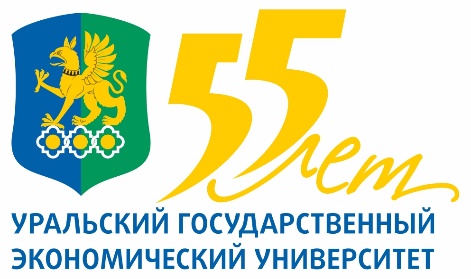 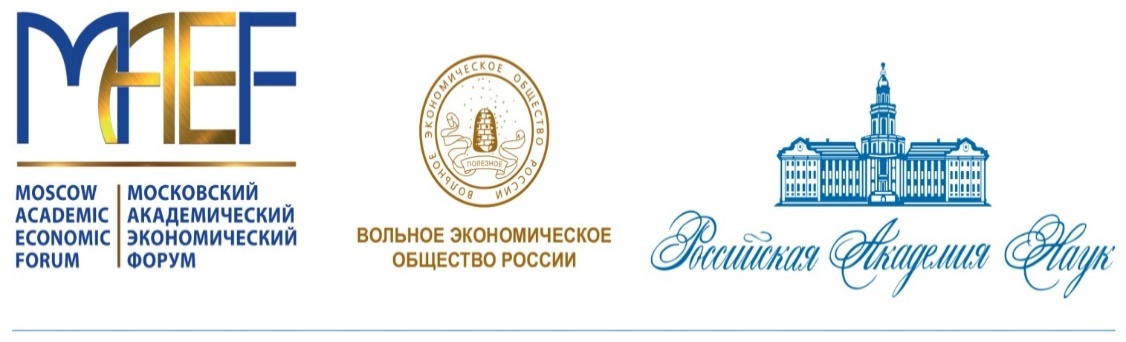 V Международная научно-практическая конференция «МЕНЕДЖМЕНТ И ПРЕДПРИНИМАТЕЛЬСТВО В ПАРАДИГМЕ УСТОЙЧИВОГО РАЗВИТИЯ»«MANAGEMENT AND ENTREPRENEURSHIP IN THE SUSTAINABLE DEVELOPMENT PARADIGM» MESDP-2022ПРОГРАММА  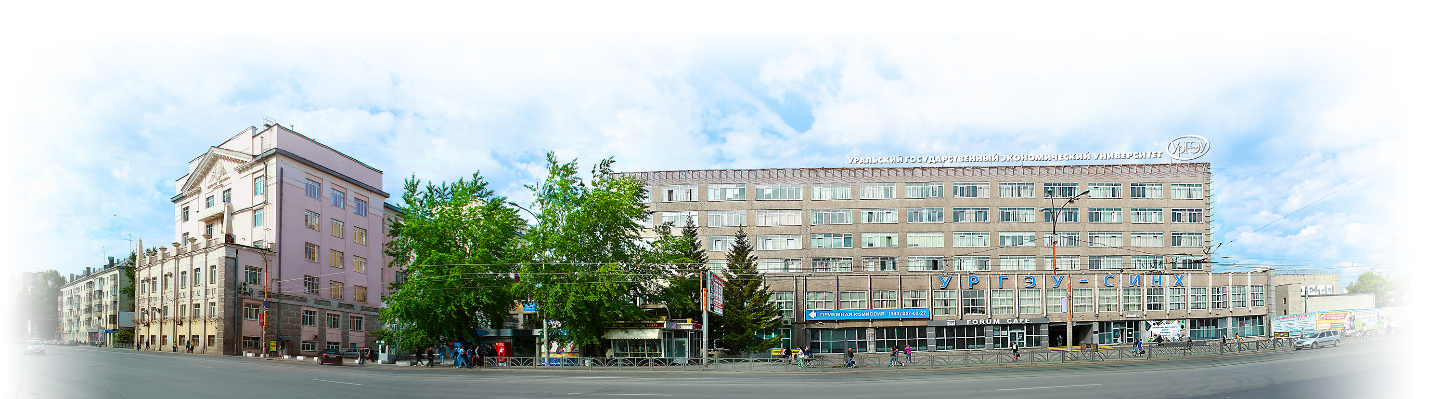 12 мая 2022 г.г. Екатеринбург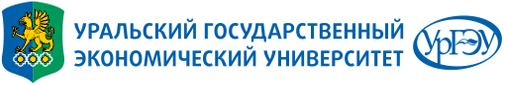 9.30 – 11.00Регистрация участниковРабота секций Работа секций Актуальные проблемы развития менеджмента и технологического предпринимательства в решении задач обеспечения всесторонней устойчивости бизнеса Ссылка для подключения дистанционных участников к команде MS Teamshttps://teams.microsoft.com/l/team/19%3a96hcushuq8l84znYVFp3lJ4-Jew8Lmg6EgArUiVzytc1%40thread.tacv2/conversations?groupId=a822b207-91ba-45c3-8896-e7ec508c6c92&tenantId=4cd67e09-ae22-46b9-af22-894f7bb6cea8 Вопросы для обсуждения:управленческие решения в условиях актуализации инновационно-технологического развития (в рамках гранта РФФИ-СО, проект: № 20-410-660032)теория и практика применения современных технологий менеджмента в государственном и муниципальном секторесоциально-гуманитарные аспекты развития предпринимательства и культуры управления на современном этапеАктуальные проблемы развития менеджмента и технологического предпринимательства в решении задач обеспечения всесторонней устойчивости бизнеса Ссылка для подключения дистанционных участников к команде MS Teamshttps://teams.microsoft.com/l/team/19%3a96hcushuq8l84znYVFp3lJ4-Jew8Lmg6EgArUiVzytc1%40thread.tacv2/conversations?groupId=a822b207-91ba-45c3-8896-e7ec508c6c92&tenantId=4cd67e09-ae22-46b9-af22-894f7bb6cea8 Вопросы для обсуждения:управленческие решения в условиях актуализации инновационно-технологического развития (в рамках гранта РФФИ-СО, проект: № 20-410-660032)теория и практика применения современных технологий менеджмента в государственном и муниципальном секторесоциально-гуманитарные аспекты развития предпринимательства и культуры управления на современном этапе11:00 – 14:00Ауд. 322Приветственное слово Соловьева Вера Петровна – директор института менеджмента, предпринимательства и инжиниринга, к. пед.н.Модераторы:Акьюлов Роберт Ишкалеевич – Профессор кафедры экономики и управления, Уральский институт управления – Российская академия народного хозяйства и государственной службы при Президенте РФ (РАНХиГС), д.э.н.Плахин Андрей Евгеньевич – Заведующий кафедрой Менеджмента и предпринимательства УрГЭУ, д.э.н.Ткаченко Ирина Николаевна – Заведующая кафедрой Экономической теории и корпоративного управления, д.э.н., профессор Докладчики:Гуторова Елена Викторовна, ассистент кафедры экономики,  Учреждение образования «Витебский государственный технологический университет» (Республика Беларусь, Витебск)Ванкевич Елена Васильевна, проректор по научной работе, д.э.н., профессор, Учреждение образования «Витебский государственный технологический университет» (Республика Беларусь, Витебск)МОБИЛЬНОСТЬ РАБОЧЕЙ СИЛЫ: СУЩНОСТЬ, КЛАССИФИКАЦИЯ, ВЛИЯНИЕ НА РЫНОК ТРУДАТкаченко Ирина Николаевна, Заведующая кафедрой Экономической теории и корпоративного управления, д.э.н., профессор НОВОЕ СОДЕРЖАНИЕ УСТОЙЧИВОСТИ КОРПОРАТИВНОГО БИЗНЕСА, МОДЕЛИ ОБЩИХ ЦЕННОСТЕЙ И ESG – ТРЕНДОВЯшева Галина Артемовна, зав. кафедрой «Экономическая теория и маркетинг», доктор экономических наук, профессор, Учреждение образования «Витебский государственный технологический университет» (Республика Беларусь, Витебск)Вайлунова Юлия Геннадьевна, доцент кафедры «Экономическая теория и маркетинг», к.э.н., Учреждение образования «Витебский государственный технологический университет» (Республика Беларусь, Витебск)КЛАСТЕРНЫЙ ПОДХОД В КОНЦЕПЦИИ ESG И УСТОЙЧИВОГО РАЗВИТИЯ РЕГИОНОВ РОССИИ И БЕЛАРУСИБлинков Игорь Олегович, начальник экономического отдела по уральскому и сибирскому регионам ООО «НЛМК-Сорт»Плахин Андрей Евгеньевич, заведующий кафедрой Менеджмента и предпринимательства УрГЭУ, д.э.н. ЭФФЕКТЫ МЕЖСУБЪЕКТНОГО ВЗАИМОДЕЙСТВИЯ УЧАСТНИКОВ ПРОМЫШЛЕННОЙ ЭКОСИСТЕМЫСтариков Евгений Николаевич, доцент кафедры шахматного искусства и компьютерной математики, к.э.н., доцентФОНД РАЗВИТИЯ ПРОМЫШЛЕННОСТИ: РЕЗУЛЬТАТИВНОСТЬ ПОРТФЕЛЯ ПРОЕКТОВ, РЕГИОНАЛЬНЫЙ АСПЕКТКулькова Инна Анатольевна, профессор кафедры менеджмента и предпринимательства, д.э.н., профессорПРОБЛЕМЫ МЕНЕДЖМЕНТА ИННОВАЦИЯМИ В СОВРЕМЕННОЙ РОССИИПлотников Андрей Викторович, доцент кафедры менеджмента и маркетинга, к.э.н., Пермский национальный исследовательский политехнический университет, г. Пермь РОЛЬ САМОЗАНЯТОСТИ КАК ОСНОВА ПРЕДПРИНИМАТЕЛЬСТВАЗагоруля Татьяна Борисовна, доцент кафедры менеджмента и предпринимательства, к.п.н., доцентК ВОПРОСУ О РАЗВИТИИ ЧЕЛОВЕЧЕСКОГО КАПИТАЛАСавченко Яна Валерьевна, доцент кафедры экономической теории и корпоративного управления, к.э.н., доцентИССЛЕДОВАНИЕ ВОЗМОЖНОСТЕЙ ВЗАИМОДЕЙСТВИЯ ГОСУДАРСТВА И ЧАСТНОГО ПРЕДПРИНИМАТЕЛЬСТВА В СФЕРЕ ИНФОРМАЦИОННЫХ ТЕХНОЛОГИЙ В ЭПОХУ ЦИФРОВЫХ ТРАНСФОРМАЦИЙЯрошевич Наталья Юрьевна, доцент кафедры экономики предприятий, к.э.н., доцент«ЦАРСТВО СУБЪЕКТНОСТИ» КАК УСЛОВИЕ УСТОЙЧИВОГО РАЗВИТИЯОгородникова Екатерина Сергеевна, Доцент кафедры Менеджмента и предпринимательства, к.э.н.СОЦИАЛЬНЫЕ УСЛУГИ: ТЕОРЕТИЧЕСКИЕ ПОДХОДЫЗаборова Елена Николаевна, заведующая кафедрой прикладной социологии, д.с.н., профессорВЗАИМОДЕЙСТВИЕ АКТОРОВ В СОЦИАЛЬНОМ ПРОСТРАНСТВЕ МАЛОГО ГОРОДАОвчинникова Ирина Геннадьевна, директор АО «Отель Прикамье»ОСОБЕННОСТИ ВЛИЯНИЯ ФАКТОРОВ ВНЕШНЕЙ СРЕДЫ НА РАЗРАБОТКУ СИСТЕМЫ СТРАТЕГИЧЕСКОГО АНТИКРИЗИСНОГО УПРАВЛЕНИЯ ГОСТИНИЧНЫМ ПРЕДПРИЯТИЕМКраковецкая Инна Валентиновна, профессор кафедры стратегического менеджмента и маркетинга, д.э.н, Национальный исследовательский Томский государственный университет, г. ТомскРедчикова Наталья Александровна, доцент кафедры стратегического менеджмента и маркетинга, к.э.н., Национальный исследовательский Томский государственный университет, г. ТомскФОРМИРОВАНИЕ ПРАКТИК ОТВЕТСТВЕННОГО ПРОИЗВОДСТВА И ПОТРЕБЛЕНИЯ В ОТКРЫТОЙ ЦИФРОВОЙ ЭКОСИСТЕМЕ УНИВЕРСИТЕТА Клейменов Михаил Вячеславович, доцент кафедры прикладной социологии, к.с.н., доцентВНУТРЕННИЙ ТУРИЗМ В РОССИИ: ПРОБЛЕМЫ И ПЕРСПЕКТИВЫЗлыгостев Александр Андреевич, главный экономист отдела внутреннего казначейства ПАО КБ «УБРиР», аспирант кафедры экономической теории и корпоративного управления УрГЭУМОДЕЛИРОВАНИЕ СЕТЕЙ КАК СПОСОБ УЧЕТА СТЕЙКХОЛДЕРСКИХ РИСКОВ ДЛЯ УСТОЙЧИВОГО РАЗВИТИЯРаменская Людмила Александровна, доцент кафедры экономической теории икорпоративного управления, к.э.н., доцент РАЗВИТИЕ РОССИЙСКИХ ЭКОСИСТЕМ БИЗНЕСА НА ОСНОВЕ ЦИФРОВЫХ ПЛАТФОРМ: СТРАТЕГИИ И ПОКАЗАТЕЛИСеялова Галина Сергеевна, доцент кафедры менеджмента и предпринимательства, к.э.н.ТЕНДЕНЦИИ РАЗВИТИЯ ТЕХНОЛОГИЧЕСКОГО ПРЕДПРИНИМАТЕЛЬСТВА В СВЕРДЛОВСКОЙ ОБЛАСТИЛатыпов Ринат Тавзихович, доцент кафедры региональной, муниципальной экономики и управления, кандидат исторических наукРучкин Алексей Владимирович, доцент кафедры менеджмента и экономической теории, Уральский государственный аграрный университет, кандидат социологических наукЮрченко Надежда Александровна, доцент кафедры менеджмента и экономической теории, Уральский государственный аграрный университет, кандидат юридических наукРОЛЬ ГОСУДАРСТВЕННОГО РЕГУЛИРОВАНИЯ В РАЗВИТИИ МАЛОГО ПРЕДПРИНИМАТЕЛЬСТВА В РОССИЙСКОЙ ФЕДЕРАЦИИСелезнева Мария Викторовна, ассистент кафедры менеджмента и предпринимательстваКурдюмова Ксения Андреевна, студент УрГЭУРАЗВИТИЕ НАПРАВЛЕНИЙ СТРАТЕГИЧЕСКОЙ СЕТЕВОЙ БИЗНЕС-ИНТЕГРАЦИИ НА ОСНОВЕ ЭКОСИСТЕМНОГО ПОДХОДАВидревич Марина Борисовна, доцент кафедры государственного и муниципального управления УрГЭУ, кандидат химических наук, доцентЭФФЕКТИВНАЯ СТРАТЕГИЯ РАЗВИТИЯ РЕГИОНАЛЬНОГО ГОСУДАРСТВЕННОГО ВУЗА РОССИИ В УСЛОВИЯХ ЧЕТВЕРТОЙ ПРОМЫШЛЕННОЙ РЕВОЛЮЦИИХохолуш Мария Станиславовна, доцент кафедры Менеджмента и предпринимательства, к.п.н.ИСПОЛЬЗОВАНИЕ МЕТОДОВ ПРИНЯТИЯ ОПТИМАЛЬНЫХ УПРАВЛЕНЧЕСКИХ РЕШЕНИЙ В БИЗНЕС-АНАЛИТИКЕКочергина Татьяна Викторовна, Доцент кафедры менеджмента и предпринимательства, к.э.н.ПРОБЛЕМНЫЕ АСПЕКТЫ ОЦЕНКИ ИНТЕЛЛЕКТУАЛЬНОГО КАПИТАЛАРостовцев Константин Викторович, доцент кафедры менеджмента и предпринимательства, к.э.н.АНТИКРИЗИСНОЕ УПРАВЛЕНИЕ СОВРЕМЕННОЙ ОРГАНИЗАЦИИ 11:00 – 14:00Ауд. 4512. Проблемы и перспективы менеджмента и маркетинга компаний в эпоху глобальных трансформацийПриветственное слово Соловьева Вера Петровна – директор института менеджмента, предпринимательства и инжиниринга, к. пед.н.Модераторы:Капустина Лариса Михайловна, Заведующая кафедрой Маркетинга и международного менеджмента, д.э.н., профессорДокладчики:Вертакова Юлия Владимировна, д.э.н., профессор, руководитель КРОО Общероссийской общественной организации «Вольное экономическое общество России», проректор по инновационной и проектной деятельности Курского института развития образования.ФОРМИРОВАНИЕ УПРАВЛЕНЧЕСКИХ КОМАНД ОБРАЗОВАТЕЛЬНЫХ ОРГАНИЗАЦИЙ Тимохина Галина Сергеевна, к.э.н., доцент, доцент кафедры маркетинга Российского экономического университета им. Г.В. ПлехановаПопова Ольга Ивановна, к.с.н., доцент, доцент кафедры маркетинга и международного менеджмента УрГЭУМОДЕЛИРОВАНИЕ ЦИФРОВОГО ИМИДЖА ПРЕПОДАВАТЕЛЯ ВУЗАНосырева Анна Николаевна, заместитель руководителя по учебной работе Новоуральского технологического института НИЯУ МИФИОЦЕНКА КАЧЕСТВА ОБРАЗОВАТЕЛЬНЫХ УСЛУГ ТЕХНОЛОГИЧЕСКОГО УНИВЕРСИТЕТАИкрамов Мурат Акрамович, д.э.н., профессор, профессор кафедры маркетинга Ташкентского государственного экономического университета, Икрамов Максад Муратович, специалист НАК “Узбекистан Хаво Йуллари»ФОРМИРОВАНИЕ БРЕНДА В МАРКЕТИНГОВЫХ КОММУНИКАЦИЯХ Сысоева Татьяна Леонидовна, к.э.н., доцент, доцент кафедры маркетинга и международного менеджмента УрГЭУМАРКЕТИНГОВЫЕ СТРАТЕГИИ ВЕДЕНИЯ БИЗНЕСА НА ОНЛАЙН – МАРКЕТПЛЕЙСАХКапустина Лариса Михайловна, д.э.н., профессор, заведующий кафедрой маркетинга и международного менеджмента УрГЭУСЦЕНАРИИ РАЗВИТИЯ НЕФТЕГАЗОВОЙ ПРОМЫШЛЕННОСТИ РОССИИ В УСЛОВИЯХ МИРОВОГО ЭНЕРГОПЕРЕХОДА И ЭКОНОМИЧЕСКИХ САНКЦИЙКоровина Евгения Ивановна, директор ООО "НОЙНКИРХЕНЕР АКСЕНФАБРИК"СТРАТЕГИИ РОССИЙСКИХ ПРОМЫШЛЕННЫХ ПРЕДПРИЯТИЙ В СОВРЕМЕННЫХ РЫНОЧНЫХ УСЛОВИЯХУсова Наталья Витальевна, доцент кафедры маркетинга и международного менеджмента, к.э.нЛогинов Михаил Павлович, профессор кафедры финансов, денежного обращения и кредита, д.э.н.ПЕРСПЕКТИВЫ РАЗВИТИЯ ЦИФРОВЫХ БАНКОВСКИХ УСЛУГ В УСЛОВИЯХ ГЛОБАЛЬНЫХ ВЫЗОВОВ  Изакова Наталья Борисовна, к.э.н., доцент кафедры маркетинга и международного бизнеса УрГЭУПОЗИЦИОНИРОВАНИЕ КАК ДРАЙВЕР РАЗВИТИЯ ПРОМЫШЛЕННОЙ КОМПАНИИБелобородова Олеся Георгиевна, Генеральный директор ООО «Стратегия лидерства»ПОЗИЦИОНИРОВАНИЕ УСЛУГ В СОЦИАЛЬНЫХ СЕТЯХ В УСЛОВИЯХ ЭКОНОМИЧЕСКОЙ НЕСТАБИЛЬНОСТИВозмилова Анастасия Олеговна, аспирант УрГЭУПРОДВИЖЕНИЕ ОБРАЗОВАТЕЛЬНЫХ УСЛУГ В СОЦИАЛЬНЫХ СЕТЯХШацкая Елена Юрьевна, к.э.н., доцент кафедры менеджмента Северо-Кавказского федерального университетаПРОБЛЕМЫ И НАПРАВЛЕНИЯ ДОСТИЖЕНИЯ ЦЕЛЕЙ УСТОЙЧИВОГО РАЗВИТИЯ НА РЕГИОНАЛЬНОМ УРОВНЕ В СОВРЕМЕННЫХ УСЛОВИЯХ10:00 – 13:00Ауд. 152                    3. Перспективы развития малого и среднего предпринимательства в условиях турбулентности туристского рынкаПриветственное слово Соловьева Вера Петровна – директор института менеджмента, предпринимательства и инжиниринга, к. пед.н.Модераторы:Радыгина Евгения Геннадьевна, и.о. заведующего кафедрой туристического бизнеса и гостеприимства, к. пед.н., доцентТимакова Роза Темерьяновна, профессор кафедры туристического бизнеса и гостеприимства УрГЭУ, д.техн.нДокладчики:Ковтунова Алла Николаевна, заместитель министра культуры и туризма Республики Калмыкии, к. пед. н., доцент, Элиста, РФ (онлайн)CSG-ПРОЕКТЫ В РАЗВИТИИ ТУРИЗМА, ИНДУСТРИИ ГОСТЕПРИИМСТВА И ОБЕСПЕЧЕНИИ УСТОЙЧИВОСТИ ТЕРРИТОРИАЛЬНОГО РАЗВИТИЯ В РЕСПУБЛИКЕ КАЛМЫКИЯМуханова Гайни Казибаевна, проректор по наук и международному сотрудничеству Казахской Академии труда и социальных отношений,   PhD, к.э.н., доцент, Алма-Ата, Республика Казахстан (онлайн)СОВРЕМЕННЫЕ ТЕНДЕНЦИИ РАЗВИТИЯ ПРЕДПРИНИМАТЕЛЬСТВА В РЕСПУБЛИКЕ КАЗАХСТАНРогалева Надежда Леонидовна, доцент «Российский университет кооперации», к.э.н., доцент, Петропавловск-Камчатский, РФ (онлайн)РАЗВИТИЕ ТУРИЗМА В КАМЧАТСКОМ КРАЕКадырова Махира Ивановна, доцент кафедры туристического бизнеса, рекреации и гостеприимства «Международного университета туризма и предпринимательства», к.пед.н., Душанбе, Таджикистан (онлайн)ПЕРСПЕКТИВЫ РАЗВИТИЯ МАЛОГО И СРЕДНЕГО БИЗНЕСА В ГОСТИНИЧНЫХ КОМПЛЕКСАХ ТАДЖИКИСТАНА В СОВРЕМЕННЫХ УСЛОВИЯХСтепанова Елена Викторовна, преподаватель ГОУ СПО «Приднестровский колледж технологий и управлений», Тирасполь, Молдова (онлайн) Аратовская Сильвия Николаевна, преподаватель ГОУ СПО «Приднестровский колледж технологий и управлений», Тирасполь, Молдова (онлайн)ИССЛЕДОВАНИЕ ТУРИСТИЧЕСКОЙ ИНФРАСТРУКТУРЫ В РАМКАХ МЕЖДУНАРОДНОГО ТУРИЗМА В ПРИДНЕСТРОВЬЕТимакова Роза Темерьяновна, профессор кафедры туристического бизнеса и гостеприимства УрГЭУ, д.техн.н., Екатеринбург, РФПРОМЫШЛЕННЫЙ ТУРИЗМ КАК ИНСТРУМЕНТ УСТОЙЧИВОГО РАЗВИТИЯ УРАЛЬСКОГО МАКРОРЕГИОНАРадыгина Евгения Геннадьевна, и.о. заведующего кафедрой туристического бизнеса и гостеприимства, к. пед.н., доцент, Екатеринбург, РФНОВЫЕ ВОЗМОЖНОСТИ РАЗВИТИЯ ПРЕДПРИНИМАТЕЛЬСТВА В ТУРИСТИЧЕСКОМ И ГОСТНИЧНОМ БИЗНЕСЕТопоркова Елена Винировна, доцент кафедры логистики и коммерции УрГЭУ, к.э.н. , Екатеринбург, РФЛОГИСТИКА ИНТЕЛЛЕКТУАЛЬНОЙ СОБСТВЕННОСТИ: ТРАЕКТОРИЯ РАЗВИТИЯОгурцова Юлия Николаевна, доцент  кафедры туристического бизнеса и гостеприимства, к.э.н., доцент, Екатеринбург, РФАГРОТУРИЗМ КАК НОВАЯ ФОРМА ПРЕДПРИНИМАТЕЛЬСТВА В СЕЛЬСКОМ ХОЗЯЙСТВЕКарева Анна Владимировна, доцент  кафедры туристического бизнеса и гостеприимства, к. пед.н., доцент, Екатеринбург, РФПЕРСПЕКТИВЫ РАЗВИТИЯ ТУРИСТИЧЕСКИХ АГЕНТСТВ КАК СУБЪЕКТОВ МАЛОГО ПРЕДПРИНИМАТЕЛЬСТВАСамойлова Евгения Владимировна, руководитель проектов по открытию предприятий общественного питания ООО "Ассоциация Шоколатье", магистрант УрГЭУ, Екатеринбург, РФСОВРЕМЕННЫЕ ТЕНДЕНЦИИ РАЗВИТИЯ РЕСТОРАННОГО БИЗНЕСА ЕКАТЕРИНБУРГА В УСЛОВИЯХ ТУРБУЛЕНТНОСТИОхрименко Елена Ивановна, доцент кафедры туристического бизнеса и гостеприимства, к.п.н., доцент, Екатеринбург, РФПРОБЛЕМЫ И ПЕРСПЕКТИВЫ РАЗВИТИЯ ВНУТРЕННЕГО ТУРИЗМА В РОССИИ15:00-17:00ауд.  3224. Социально-гуманитарные аспекты развития предпринимательства и культуры управления на современном этапеМодераторы:Кочерьян Максим Артурович, начальник управления по спортивно-массовой и оздоровительной работе, старший преподаватель кафедры физического воспитания и спорта Рыскин Петр Петрович, старший преподаватель кафедры физического воспитания и спортаДокладчики:Кочерьян Максим Артурович, начальник управления по спортивно-массовой и оздоровительной работе, старший преподаватель кафедры физического воспитания и спорта РОЛЬ ФИЗИЧЕСКОЙ КУЛЬТУРЫ И СПОРТА В ОБЕСПЕЧЕНИИ КАЧЕСТВА ЖИЗНИ НАСЕЛЕНИЯРыскин Петр Петрович, старший преподаватель кафедры физического воспитания и спортаЭВОЛЮЦИЯ ИНСТИТУТА СПОРТА В ПАРАДИГМЕ ТЕОРИЙ СОЦИОЛОГИИ: ОТ СОСТЯЗАТЕЛЬНОСТИ ДО КОММЕРЦИАЛИЗИРОВАННОЙ ИНДУСТРИИ ДОСУГА И РАЗВЛЕЧЕНИЙШуралева Наталья Николаевна, старший преподаватель кафедры Физического воспитания и спорта РОЛЬ СПОРТА В ФОРМИРОВАНИИ КОРПОРАТИВНОЙ КУЛЬТУРЫВашляева Ирина Викторовна, старший преподаватель кафедры физического воспитания и спортаСАМОРАЗВИТИЕ КАК ЭЛЕМЕНТ СТАНОВЛЕНИЯ ПРЕДПРИНИМАТЕЛЕЙ В СФЕРЕ ФИЗИЧЕСКОЙ КУЛЬТУРЫ И СПОРТАВоловик Татьяна Владимировна, старший преподаватель кафедры физического воспитания и спортаРЫНОЧНАЯ ПОЛИТИКА В ВЫСШЕМ ОБРАЗОВАНИИДавыдова Елена Васильевна, старший преподаватель кафедры физического воспитания и спортаИНФОРМАЦИОННАЯ БАЗА ИССЛЕДОВАНИЙ В СФЕРЕ ФИЗИЧЕСКОЙ КУЛЬТУРЫ И СПОРТАФагина Станислава Сергеевна, преподаватель кафедры физического воспитания и спортаОЦЕНКА ФИЗИЧЕСКОЙ КУЛЬТУРЫ И СПОРТА В МЕЖДУНАРОДНЫХ РЕЙТИНГАХ ВУЗОВ